Grécia & Turquia - 2019Atenas - Santorini - Mykonos - Istambul - Capadócia14 dias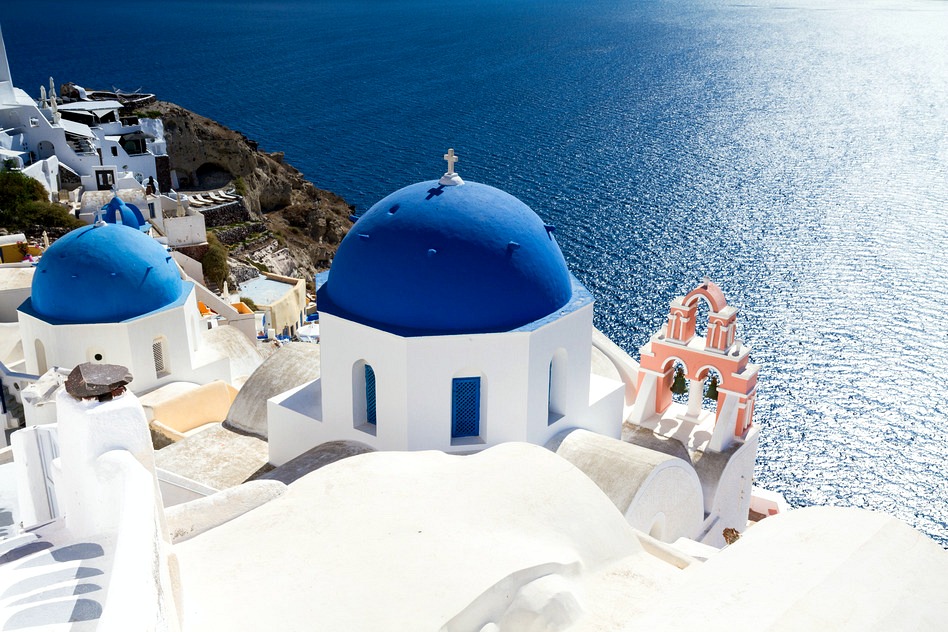 1º dia - AtenasChegada a Atenas. Recepção e traslado privativo ao hotel. Hospedagem por 2 noites, com café da manhã.2º dia - AtenasDia livre para conhecer a cidade e seus principais atrativos.3º dia - Atenas - SantoriniApós café da manhã, traslado privativo ao aeroporto para embarque com destino a Santorini. Chegada, recepção e traslado privativo ao hotel. Hospedagem por 3 noites, com café da manhã.4º dia - Santorini Dia livre para desfrutar dos atrativos que a cidade oferece.5º dia - Santorini Dia livre para desfrutar dos atrativos que a cidade oferece.6º dia - Santorini - MykonosApós café da manhã, traslado privativo ao píer para embarque em hydrofoil, com destino a Mykonos – percurso de aproximadamente 02h30 . Chegada, recepção e traslado privativo ao hotel. Hospedagem por 3 noites, com café da manhã.7º dia - MykonosDia livre para desfrutar dos atrativos que a cidade oferece. 8º dia - MykonosDia livre para desfrutar dos atrativos que a cidade oferece. 9º dia - Mykonos - IstambulCafé da manhã no hotel. Em horário a ser determinado, traslado privativo ao aeroporto para embarque com destino a Istambul. Chegada, recepção e traslado privativo ao hotel. Hospedagem por 3 noites, com café da manhã.  10º dia - Istambul Após o café da manhã, saída para visita de dia inteiro pelos principais pontos turísticos da cidade, visitando a Mesquita Azul, Museu de Santa Sofia, Gran Bazar, Hipódromo Bizantino. 11º dia - Istambul Após café da manhã, passeio de dia inteiro com visita ao Palácio Topkapi. Em seguida, cruzeiro pelo Canal de Bósforo, onde poderão ser observadas antigas casas turcas, construídas em madeira Yali, diversas mesquitas, palácios e fortalezas.12º dia - Istambul - CapadóciaApós o café da manhã, traslado privativo ao aeroporto para embarque com destino a Kayseri, na Capadócia. Chegada, recepção e traslado privativo ao hotel. Hospedagem por 2 noites, com café da manhã.13º dia - Capadócia Pela manhã, visita a espetacular região da Capadócia, famosa pelas suas paisagens de rochas cônicas amareladas que alberga cidades subterrâneas cavadas como refúgio dos primeiros cristãos perseguidos. Possui planícies com formações geológicas de tipo vulcânico, onde encontram-se várias igrejas rupestres esculpidas em covas com paredes decoradas com belos afrescos que datam os séc. XI  e XII. À tarde, visita a Avanos, aldeia famosa pelo seu trabalho de olaria onde poderemos observar a vida típica numa cidade da Anatólia Central. Almoço incluído.14º dia - Capadócia - Istambul Café da manhã no hotel. Sugerimos um passeio de balão ao amanhecer. Em horário a ser determinado, traslado privativo ao aeroporto de Kayseri para embarque com destino a Istambul. Preço do Roteiro Terrestre e Aéreo Interno, por pessoa em EuroObservação:Os hotéis mencionados acima incluem taxas locais.O critério internacional de horários de entrada e saída dos hotéis, normalmente é:Check-in: 14h00 e 15h00			Check-out: 11h00 e 12h00O roteiro inclui:Passagem aérea interna no trecho Atenas/Santorini , Myknos/Istambul e Istambul/Capadócia2 noites  em Atenas3 noites em Santorini3 noites em Mykonos3 noites em Istambul2 noites na CapadóciaCafé da manhã diárioPassagem de hydrofoil em business class, no trecho Santorini MykonosPasseios privativos em Istambul e na Capadócia, com guia em idioma espanholTraslados privativos em todas as cidades mencionadas no roteiroO programa não inclui:Passagem aérea Despesas com documentos e vistosDespesas de caráter pessoal, gorjetas, telefonemas, etc.Qualquer item que não esteja no programaDocumentação necessária para portadores de passaporte brasileiro:Passaporte: validade mínima de 6 meses da data de embarque com 2 páginas em brancoVisto: não é necessário visto para a GréciaVacina:  não é necessárioCIDADEHOTELCATEGORIATIPO DE APTONOITESAtenasIntercontinentalLuxoClassical2SantoriniKatikies  LuxoStandard3MykonosCavo TagooLuxoDeluxe3IstambulPark HyattLuxoPark Deluxe3CapadóciaMuseumLuxoDeluxe2VALIDADEVALIDADEAté out 19Apto Duplo                  a partir de € 4.470                  a partir de € 4.470Valores informativos sujeitos a disponibilidade e alteração de valores até a confirmação. Preços finais somente serão confirmados na efetivação da reserva. Não são válidos para períodos de feiras, feriados, Natal e Reveillon, estando  sujeitos a políticas e condições diferenciadas.Valores em euros por pessoa, sujeitos à disponibilidade e alteração sem aviso prévio.18/01/2019